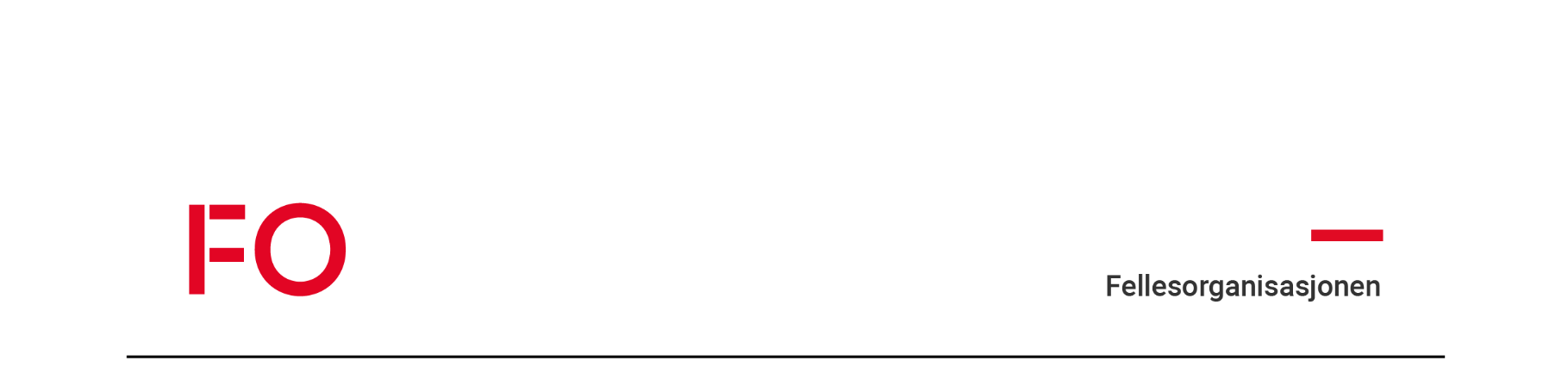 SØKNAD OM GODKJENNING SOM VEILEDERKriterier og skjema gjeldende fra 01.01.2009.Vi gjør oppmerksom på at søknadskjemaet må fylles ut, det er ikke tilstrekkelig å henvise til vedlegg. Søknader uten tilstrekkelig utfylling vil bli returnert.Søknad sendes til:Fellesorganisasjonen (FO) 
PB: 4693 Sofienberg
0506 Oslo
Tlf: 919 19 916
kontor@fo.no 
www.fo.noRetningslinjer for 40-timers kursVEILEDNINGENS TEORI OG METODIKK1. INNLEDNINGFellesorganisasjonen har etablert ordninger for godkjenning av veiledere. Ordningene bygger på at den som vil godkjennes må oppfylle noen nærmere spesifiserte kriterier. Ett av disse kriteriene er at man skal ha gjennomgått en opplæring i veiledningens teori og metode. Minimumskravet er 40 timer opplæring. Godkjenningsutvalgene for veiledere har gjennom sitt arbeid med søknader om godkjenning erfart at det er vanskelig for mange å oppfylle kravet om teoretisk opplæring. Det er også ønskelig å styrke kvaliteten på de tilbudene som allerede finnes. Det er på denne bakgrunn utarbeidet retningslinjer for et 40 timers etterutdanningskurs i veiledningens teori og metode.2. FORMÅLRetningslinjene skal gi rammer og innhold for et 40 timers etterutdanningskurs i Veiledningens teori og metode. Retningslinjene skal danne utgangspunkt for utvikling av kurstilbud som tilfredsstiller de teorikrav som gjelder for å kunne godkjennes som veileder.Hensikten er å skape klarhet i hvilke krav som stilles, og å gi en service til kursarrangører som ønsker å gi et opplæringstilbud som bl.a. kan danne grunnlag for godkjenning som veileder. Retningslinjene gir kursarrangører anledning til å be om forhåndsbekreftelse på at et kurs tilfredsstiller disse kravene. Retningslinjene vil også danne utgangspunkt for vurderingen av kurs som ikke har slik forhåndsbekreftelse når disse inngår som en del av grunnlaget for søknader om godkjenning som veileder.3. INNHOLDRetningslinjene stiller krav til følgende sider ved opplæringen:OmfangInnholdArbeidsformerLærereLitteraturNærværDokumentasjon for gjennomført opplæring3.1 OmfangKurset skal omfatte minimum 40 timer.3.2 Krav til innholdDet skal arbeides med følgende tema:ulike grunnleggende teorier knyttet til veiledningVeiledningsprosessen og dens forutsetningerOm roller og relasjoner i veiledningsprosessenKommunikasjonOm individuell- og gruppeveiledning3.3 Krav til arbeidsformerDet skal nyttes ulike arbeidsformer i opplæringen:Det skal gis minimum 20 timer forelesning i teori knyttet til veiledningDet bør inngå minimum 10 timer ledet gruppevirksomhetDet bør inngå at den enkelte deltager skal gjennomgå en praktisk orientert øvelse i veiledning. Denne skal dokumenteres gjennom en skriftlig rapport.3.4 Krav til lærereLærer i teoridelene må normalt oppfylle samme krav som de som stilles ved tilsetting som høgskolelektor/lærer ved  barnevernpedagog-, sosionom- eller vernepleierutdanning.Lærer i øvrige deler må normalt ha barnevernpedagog-, sosionom- eller vernepleierutdanning, og være godkjent veileder.3.5 Krav til litteraturTil opplæringen skal det knyttes minimum 800 sider veiledningslitteratur og 200 sider etikklitteratur.3.6 Krav til nærværNærvær skal kontrolleres, og det kreves 80 % deltagelse. Det kreves også en underskrevet erklæring fra deltageren om at den oppsatte litteratur er gjennomgått og bearbeidet.3.7 Krav til dokumentasjon av gjennomført opplæringFølgende krav stilles: Kursbevis skal inneholde følgende:Deltagerens navn og fødselsdatoTidsrom for gjennomføringKort beskrivelse av innholdNavn på forelesereDato for eventuell forhåndsbekreftelse av kursetUnderskrift av kursansvarlig4. PROSEDYRER FOR EVENTUELL FORHÅNDSBEKREFTELSEArrangør av kurs kan, dersom de ønsker det, be om forhåndsbekreftelse fra henholdsvis seksjonen for barnevernpedagogene, seksjonen for sosionomene eller seksjonen for vernepleierne, om at kurset oppfyller forbundets krav til opplæring i forhold til veiledergodkjenning før kurset utlyses.Dersom arrangør av kurs ønsker slik forhåndsbekreftelse må det utarbeides en skriftlig henvendelse til Seksjonsrådet som skal inneholde følgende:Program for kurset som viser omfang, innhold og arbeidsformerOpplysninger om lærere og kursleder og disses bakgrunnLitteraturlisteDersom det innsendte materiale gir grunnlag for det, utstedes en skriftlig forhåndsbekreftelse som sendes til arrangøren. Ved utlysning kan det da opplyses at:* Kurset oppfyller Fellesorganisasjonen for barnevernpedagoger, sosionomer og vernepleieres krav til teoretisk opplæring for godkjenning som veileder.Bekreftelsen gjelder kurset som helhet, dvs. også inkludert lærere og kursleder. Så lenge det ikke foretas endringer kan kurset gjentas. Endringer skal forelegges forbundet.5. INKORPORERING AV OPPLÆRINGEN I ANNEN OPPLÆRINGOpplæringen skal normalt gjennomføres som en selvstendig enhet. Høgskoler som utdanner sosialarbeidere kan inkorporere opplæringen i annen opplæring som f.eks. praksisveilederopplæring eller som del av en mer omfattende videreutdanning. Opplæringen kan ikke inkorporeres i grunnutdanning.Ved inkorporering i annen opplæring gjelder følgende:
Den delen som tar sikte på å være tilsvarende kravet til 40 timer opplæring i veiledningens teori og metodikk skal enten være klart adskilt fra øvrig undervisning, eller det skal gjøres særskilt rede for hvordan mål- og innholdskrav forutsettes oppfylt.Det skal gis særskilt kursbevis.Navn:Fødselsdato:Privatadresse:Arbeidssted:Telefon E-post privat:                                                                 E-post arbeid:Stilling:Grunnutdanning/bachelor:  Barnevernpedagog                     Sosionom                   VernepleierUtdanningssted (Høgskole/Universitet):Eksamensår:Medlem i FO ____________________Medlem i Fagforbundet: __________Fagforbundet dekker gebyret for sine medlemmer)Søkere som ikke er medlemmer av FO må betale et behandlingsgebyr på kr. 3.000,-. Beløpet betales inn på bankgiro 9001.06.35674. Kopi av innbetaling bes følge søknaden. Søknaden blir ikke behandlet før eventuelt gebyr er innbetalt. Dato:Underskrift:1. KOMPETANSEKRAV1. KOMPETANSEKRAV1. KOMPETANSEKRAV1. KOMPETANSEKRAV1.1 UtdanningBachelor i barnevern, sosialt arbeid eller vernepleie med autorisasjon eller tilsvarende utdanning fra utlandet som er godkjent for medlemskap i FO.(Gjelder også barnevernpedagoger, sosionomer og vernepleiere som ble utdannet før gradssystemet ble innført.)1.1 UtdanningBachelor i barnevern, sosialt arbeid eller vernepleie med autorisasjon eller tilsvarende utdanning fra utlandet som er godkjent for medlemskap i FO.(Gjelder også barnevernpedagoger, sosionomer og vernepleiere som ble utdannet før gradssystemet ble innført.)1.1 UtdanningBachelor i barnevern, sosialt arbeid eller vernepleie med autorisasjon eller tilsvarende utdanning fra utlandet som er godkjent for medlemskap i FO.(Gjelder også barnevernpedagoger, sosionomer og vernepleiere som ble utdannet før gradssystemet ble innført.)1.1 UtdanningBachelor i barnevern, sosialt arbeid eller vernepleie med autorisasjon eller tilsvarende utdanning fra utlandet som er godkjent for medlemskap i FO.(Gjelder også barnevernpedagoger, sosionomer og vernepleiere som ble utdannet før gradssystemet ble innført.)Jeg har følgende utdanning: Barnevernpedagog  Sosionom                Vernepleier Eventuell videreutdanning: ....................................................Jeg har følgende utdanning: Barnevernpedagog  Sosionom                Vernepleier Eventuell videreutdanning: ....................................................Vedlegg nr.Vedlegg nr.1.2 ArbeidserfaringSøkere må ha 3 års relevant arbeidserfaring etter grunnutdanning. Deltid omregnes til fulltid.1.2 ArbeidserfaringSøkere må ha 3 års relevant arbeidserfaring etter grunnutdanning. Deltid omregnes til fulltid.1.2 ArbeidserfaringSøkere må ha 3 års relevant arbeidserfaring etter grunnutdanning. Deltid omregnes til fulltid.1.2 ArbeidserfaringSøkere må ha 3 års relevant arbeidserfaring etter grunnutdanning. Deltid omregnes til fulltid.Jeg har følgende yrkeserfaring etter endt grunnutdanning:VarighetVarighetVedlegg nr.Kommentarer til utfyllingen:- Den utdanningen du oppgir må dokumenteres med kopi av vitnemål.- Den yrkeserfaringen du oppgir må være dokumentert gjennom attest, tjenestebevis eller tilsvarende fra arbeidsgiver.Kommentarer til utfyllingen:- Den utdanningen du oppgir må dokumenteres med kopi av vitnemål.- Den yrkeserfaringen du oppgir må være dokumentert gjennom attest, tjenestebevis eller tilsvarende fra arbeidsgiver.Kommentarer til utfyllingen:- Den utdanningen du oppgir må dokumenteres med kopi av vitnemål.- Den yrkeserfaringen du oppgir må være dokumentert gjennom attest, tjenestebevis eller tilsvarende fra arbeidsgiver.Kommentarer til utfyllingen:- Den utdanningen du oppgir må dokumenteres med kopi av vitnemål.- Den yrkeserfaringen du oppgir må være dokumentert gjennom attest, tjenestebevis eller tilsvarende fra arbeidsgiver.2. KRAV TIL TEORETISK SKOLERING2. KRAV TIL TEORETISK SKOLERING2. KRAV TIL TEORETISK SKOLERING2.1 KursdeltakelseSøkere skal ha gjennomgått 60 timer faglige kurs.Minst 40 timer av disse må være i veiledningsteori og veiledningsmetodikk, eller en studiepoenggivende videreutdanning i veiledning av minimum 40 timers varighet.Resterende 20 timer kan være faglige kurs innenfor et sentralt område hvor barnevernpedagoger, sosionomer eller vernepleiere arbeider.2.1 KursdeltakelseSøkere skal ha gjennomgått 60 timer faglige kurs.Minst 40 timer av disse må være i veiledningsteori og veiledningsmetodikk, eller en studiepoenggivende videreutdanning i veiledning av minimum 40 timers varighet.Resterende 20 timer kan være faglige kurs innenfor et sentralt område hvor barnevernpedagoger, sosionomer eller vernepleiere arbeider.2.1 KursdeltakelseSøkere skal ha gjennomgått 60 timer faglige kurs.Minst 40 timer av disse må være i veiledningsteori og veiledningsmetodikk, eller en studiepoenggivende videreutdanning i veiledning av minimum 40 timers varighet.Resterende 20 timer kan være faglige kurs innenfor et sentralt område hvor barnevernpedagoger, sosionomer eller vernepleiere arbeider.Jeg har følgende kurs:Totalt antall timer (minimum 60 timer):_______________________Antall timer:Vedlegg nr.2.2 LitteraturSøker skal ha satt seg inn i 1000 sider relevant litteratur. Minimumskravet er 800 sider veiledningslitteratur og 200 sider etikklitteratur.Listen skal inneholde: forlag, forfatter, tittel og antall sider. Nederst skrives det under at dette er lest.2.2 LitteraturSøker skal ha satt seg inn i 1000 sider relevant litteratur. Minimumskravet er 800 sider veiledningslitteratur og 200 sider etikklitteratur.Listen skal inneholde: forlag, forfatter, tittel og antall sider. Nederst skrives det under at dette er lest.Vedlegg nr.2.3 Videreutdanning i veiledningSøkere som har gjennomført 30 studiepoeng videreutdanning der veiledning er et hovedtema, anses å ha oppfylt kravene til 2.1 Kursdeltakelse og 2.2 Litteratur.2.3 Videreutdanning i veiledningSøkere som har gjennomført 30 studiepoeng videreutdanning der veiledning er et hovedtema, anses å ha oppfylt kravene til 2.1 Kursdeltakelse og 2.2 Litteratur.2.3 Videreutdanning i veiledningSøkere som har gjennomført 30 studiepoeng videreutdanning der veiledning er et hovedtema, anses å ha oppfylt kravene til 2.1 Kursdeltakelse og 2.2 Litteratur.Jeg har følgende videreutdanning i veiledning:Jeg har følgende videreutdanning i veiledning:Vedlegg nr.Kommentarer til utfyllingen:- Videreutdanning må dokumenteres ved kopi av vitnemål og litteraturliste.Kommentarer til utfyllingen:- Videreutdanning må dokumenteres ved kopi av vitnemål og litteraturliste.Kommentarer til utfyllingen:- Videreutdanning må dokumenteres ved kopi av vitnemål og litteraturliste.3.0 VEILEDNING3.0 VEILEDNING3.0 VEILEDNING3.2 TimekravDet kreves totalt 100 timer jevnlig og systematisk veiledning fordelt over en periode på minimum 2 og maksimum 4 år. En veiledningstime er på minimum 45 minutter.3.2 TimekravDet kreves totalt 100 timer jevnlig og systematisk veiledning fordelt over en periode på minimum 2 og maksimum 4 år. En veiledningstime er på minimum 45 minutter.3.2 TimekravDet kreves totalt 100 timer jevnlig og systematisk veiledning fordelt over en periode på minimum 2 og maksimum 4 år. En veiledningstime er på minimum 45 minutter.3.2.1  Obligatorisk veiledning – 70 timer    (For søkere som har begynt utdanningsløpet før 01.01.09, og ønsker godkjenning etter de gamle kriteriene, er kravet 40 timer.)40 timer mottatt fra egen yrkesgruppe Minst 40 timer veiledning skal være mottatt av en og samme veileder fra egen yrkesgruppe som er godkjent av det respektive godkjenningsutvalg i FO. Hvis særlige forhold tilsier det, kan det godkjennes en veileder fra en annen yrkesgruppe. Dersom dette er aktuelt, må det søkes om dispensasjon for veileders kompetanse på forhånd.Veiledningen skal omhandle kandidatens egen yrkesutøvelse. Veiledningen kan være gitt individuelt eller i gruppe. Gruppen skal bestå av maksimum 5 personer. Dersom gruppen overstiger 5, må veiledningen forlenges med 8 timer pr. deltaker utover 5. 20 timer gitt veiledning Minst 20 timer sammenhengende veiledning skal være gitt veiledning,individuelt eller i gruppe til kollega eller annen fagperson. Gruppestørrelsen kan variere, avhengig av veiledningens form, metode og innhold. 10 timer veiledning på gitt veiledning På gitt veiledning skal kandidaten ha mottatt minst 10 timer veiledning fra FO-godkjent veileder eller godkjent veileder fra annet profesjonsforbund. Fysisk tilstedeværelse via telestudio, videoopptak eller lydopptak, er eksempler på praktiske måter å gjennomføre veiledning på gitt veiledning.3.2.1  Obligatorisk veiledning – 70 timer    (For søkere som har begynt utdanningsløpet før 01.01.09, og ønsker godkjenning etter de gamle kriteriene, er kravet 40 timer.)40 timer mottatt fra egen yrkesgruppe Minst 40 timer veiledning skal være mottatt av en og samme veileder fra egen yrkesgruppe som er godkjent av det respektive godkjenningsutvalg i FO. Hvis særlige forhold tilsier det, kan det godkjennes en veileder fra en annen yrkesgruppe. Dersom dette er aktuelt, må det søkes om dispensasjon for veileders kompetanse på forhånd.Veiledningen skal omhandle kandidatens egen yrkesutøvelse. Veiledningen kan være gitt individuelt eller i gruppe. Gruppen skal bestå av maksimum 5 personer. Dersom gruppen overstiger 5, må veiledningen forlenges med 8 timer pr. deltaker utover 5. 20 timer gitt veiledning Minst 20 timer sammenhengende veiledning skal være gitt veiledning,individuelt eller i gruppe til kollega eller annen fagperson. Gruppestørrelsen kan variere, avhengig av veiledningens form, metode og innhold. 10 timer veiledning på gitt veiledning På gitt veiledning skal kandidaten ha mottatt minst 10 timer veiledning fra FO-godkjent veileder eller godkjent veileder fra annet profesjonsforbund. Fysisk tilstedeværelse via telestudio, videoopptak eller lydopptak, er eksempler på praktiske måter å gjennomføre veiledning på gitt veiledning.3.2.1  Obligatorisk veiledning – 70 timer    (For søkere som har begynt utdanningsløpet før 01.01.09, og ønsker godkjenning etter de gamle kriteriene, er kravet 40 timer.)40 timer mottatt fra egen yrkesgruppe Minst 40 timer veiledning skal være mottatt av en og samme veileder fra egen yrkesgruppe som er godkjent av det respektive godkjenningsutvalg i FO. Hvis særlige forhold tilsier det, kan det godkjennes en veileder fra en annen yrkesgruppe. Dersom dette er aktuelt, må det søkes om dispensasjon for veileders kompetanse på forhånd.Veiledningen skal omhandle kandidatens egen yrkesutøvelse. Veiledningen kan være gitt individuelt eller i gruppe. Gruppen skal bestå av maksimum 5 personer. Dersom gruppen overstiger 5, må veiledningen forlenges med 8 timer pr. deltaker utover 5. 20 timer gitt veiledning Minst 20 timer sammenhengende veiledning skal være gitt veiledning,individuelt eller i gruppe til kollega eller annen fagperson. Gruppestørrelsen kan variere, avhengig av veiledningens form, metode og innhold. 10 timer veiledning på gitt veiledning På gitt veiledning skal kandidaten ha mottatt minst 10 timer veiledning fra FO-godkjent veileder eller godkjent veileder fra annet profesjonsforbund. Fysisk tilstedeværelse via telestudio, videoopptak eller lydopptak, er eksempler på praktiske måter å gjennomføre veiledning på gitt veiledning.Kommentarer til utfyllingen:Les kriteriene nøye. Veiledningen skal dokumenteres med angivelse av antall timer og tidsrom veiledningen er gitt. Hvis du ikke har mottatt 40 timer veiledning av egen yrkesgruppe må det søkes om dispensasjon, og begrunnes hvorfor det skal innvilges dispensasjon.Dokumentasjon på mottatt veiledning skal utstedes av den som har gitt veiledningen. Det må dokumenteres at den som har gitt veiledningen er godkjent veileder.Ved vurderingen av den enkelte søknad vil det bli lagt vekt på å avgrense veiledning fra tilgrensende aktiviteter som undervisning, konsultasjon og innføring i arbeidsoppgaver. Sørg derfor for at dokumentasjonen inneholder klare angivelser av hvordan veiledningen har vært organisert, og hva som har vært innholdet.Kommentarer til utfyllingen:Les kriteriene nøye. Veiledningen skal dokumenteres med angivelse av antall timer og tidsrom veiledningen er gitt. Hvis du ikke har mottatt 40 timer veiledning av egen yrkesgruppe må det søkes om dispensasjon, og begrunnes hvorfor det skal innvilges dispensasjon.Dokumentasjon på mottatt veiledning skal utstedes av den som har gitt veiledningen. Det må dokumenteres at den som har gitt veiledningen er godkjent veileder.Ved vurderingen av den enkelte søknad vil det bli lagt vekt på å avgrense veiledning fra tilgrensende aktiviteter som undervisning, konsultasjon og innføring i arbeidsoppgaver. Sørg derfor for at dokumentasjonen inneholder klare angivelser av hvordan veiledningen har vært organisert, og hva som har vært innholdet.Kommentarer til utfyllingen:Les kriteriene nøye. Veiledningen skal dokumenteres med angivelse av antall timer og tidsrom veiledningen er gitt. Hvis du ikke har mottatt 40 timer veiledning av egen yrkesgruppe må det søkes om dispensasjon, og begrunnes hvorfor det skal innvilges dispensasjon.Dokumentasjon på mottatt veiledning skal utstedes av den som har gitt veiledningen. Det må dokumenteres at den som har gitt veiledningen er godkjent veileder.Ved vurderingen av den enkelte søknad vil det bli lagt vekt på å avgrense veiledning fra tilgrensende aktiviteter som undervisning, konsultasjon og innføring i arbeidsoppgaver. Sørg derfor for at dokumentasjonen inneholder klare angivelser av hvordan veiledningen har vært organisert, og hva som har vært innholdet.3.2.2  Valgfri veiledning – minst 30 timer De øvrige 30 timer veiledning kan ha ulike utforminger:Mottatt veiledning fra fagfeltetMottatt 30 timer veiledning fra en og samme veileder, fra egen eller annen yrkesgruppe som er godkjent veileder innen det fagfelt det er aktuelt å få veiledning.Mottatt veiledning kombinert med å gi studentveiledningMottatt 20 timer veiledning fra en og samme veileder, fra egen eller annen yrkesgruppe. Veilederen må være godkjent veileder innen det fagfelt det er aktuelt å få veiledning. Slik mottatt veiledning skal kombineres med å gi veiledning til 2 studenter fra bachelor i barnevern, sosialt arbeid eller vernepleie. I samme tidsrom skal kandidaten ha deltatt på studiestedets praksisveilederkurs. Studentveiledningen må ha funnet sted i to forskjellige perioder.Videreutdanning med 30 t veiledningspraksisGjennomført 30 studiepoeng videreutdanning der veiledning er et hovedtema og med innlagt veiledningspraksis på minimum 30 timer.3.2.2  Valgfri veiledning – minst 30 timer De øvrige 30 timer veiledning kan ha ulike utforminger:Mottatt veiledning fra fagfeltetMottatt 30 timer veiledning fra en og samme veileder, fra egen eller annen yrkesgruppe som er godkjent veileder innen det fagfelt det er aktuelt å få veiledning.Mottatt veiledning kombinert med å gi studentveiledningMottatt 20 timer veiledning fra en og samme veileder, fra egen eller annen yrkesgruppe. Veilederen må være godkjent veileder innen det fagfelt det er aktuelt å få veiledning. Slik mottatt veiledning skal kombineres med å gi veiledning til 2 studenter fra bachelor i barnevern, sosialt arbeid eller vernepleie. I samme tidsrom skal kandidaten ha deltatt på studiestedets praksisveilederkurs. Studentveiledningen må ha funnet sted i to forskjellige perioder.Videreutdanning med 30 t veiledningspraksisGjennomført 30 studiepoeng videreutdanning der veiledning er et hovedtema og med innlagt veiledningspraksis på minimum 30 timer.3.2.2  Valgfri veiledning – minst 30 timer De øvrige 30 timer veiledning kan ha ulike utforminger:Mottatt veiledning fra fagfeltetMottatt 30 timer veiledning fra en og samme veileder, fra egen eller annen yrkesgruppe som er godkjent veileder innen det fagfelt det er aktuelt å få veiledning.Mottatt veiledning kombinert med å gi studentveiledningMottatt 20 timer veiledning fra en og samme veileder, fra egen eller annen yrkesgruppe. Veilederen må være godkjent veileder innen det fagfelt det er aktuelt å få veiledning. Slik mottatt veiledning skal kombineres med å gi veiledning til 2 studenter fra bachelor i barnevern, sosialt arbeid eller vernepleie. I samme tidsrom skal kandidaten ha deltatt på studiestedets praksisveilederkurs. Studentveiledningen må ha funnet sted i to forskjellige perioder.Videreutdanning med 30 t veiledningspraksisGjennomført 30 studiepoeng videreutdanning der veiledning er et hovedtema og med innlagt veiledningspraksis på minimum 30 timer.Type (Jfr. pkt. 1-3 ovenfor):Varighet i timerVedlegg nr.Kommentarer til utfyllingen:Dokumentasjon på mottatt veiledning skal utstedes av den som har gitt veiledningen. Denne dokumentasjonen skal angi hvilken periode veiledningen fant sted med eksakt timeantall og en kort beskrivelse av innhold og organisering. Det skal også vedlegges dokumentasjon på at veiledningen ble gitt av godkjent veileder.Veiledning av studenter og deltagelse på høgskolenes opplæringskurs for praksisveiledere skal dokumenteres ved attest/kursbevis fra høgskolen.Veiledning til kolleger skal dokumenteres med attest av de som har mottatt veiledning.Eksamensbevis fra 30 studiepoengs videreutdanning i veiledning må legges ved dersom dette skal telle med i timetallet for valgfri veiledning.Kommentarer til utfyllingen:Dokumentasjon på mottatt veiledning skal utstedes av den som har gitt veiledningen. Denne dokumentasjonen skal angi hvilken periode veiledningen fant sted med eksakt timeantall og en kort beskrivelse av innhold og organisering. Det skal også vedlegges dokumentasjon på at veiledningen ble gitt av godkjent veileder.Veiledning av studenter og deltagelse på høgskolenes opplæringskurs for praksisveiledere skal dokumenteres ved attest/kursbevis fra høgskolen.Veiledning til kolleger skal dokumenteres med attest av de som har mottatt veiledning.Eksamensbevis fra 30 studiepoengs videreutdanning i veiledning må legges ved dersom dette skal telle med i timetallet for valgfri veiledning.Kommentarer til utfyllingen:Dokumentasjon på mottatt veiledning skal utstedes av den som har gitt veiledningen. Denne dokumentasjonen skal angi hvilken periode veiledningen fant sted med eksakt timeantall og en kort beskrivelse av innhold og organisering. Det skal også vedlegges dokumentasjon på at veiledningen ble gitt av godkjent veileder.Veiledning av studenter og deltagelse på høgskolenes opplæringskurs for praksisveiledere skal dokumenteres ved attest/kursbevis fra høgskolen.Veiledning til kolleger skal dokumenteres med attest av de som har mottatt veiledning.Eksamensbevis fra 30 studiepoengs videreutdanning i veiledning må legges ved dersom dette skal telle med i timetallet for valgfri veiledning.5. DISPENSASJONGodkjenningsutvalget/kompetanserådet kan dispensere fra kriteriene i særskilte tilfeller. Søknaden må være begrunnet.5. DISPENSASJONGodkjenningsutvalget/kompetanserådet kan dispensere fra kriteriene i særskilte tilfeller. Søknaden må være begrunnet.Event.Vedlegg nr.:Kommentarer til utfyllingen:
- Søknad om dispensasjon må henvise til hvilke(n) regel/regler du søker om dispensasjon fra, samt begrunnelse for søknaden.Kommentarer til utfyllingen:
- Søknad om dispensasjon må henvise til hvilke(n) regel/regler du søker om dispensasjon fra, samt begrunnelse for søknaden.